Supplementary Figure 1A.SCN9A WT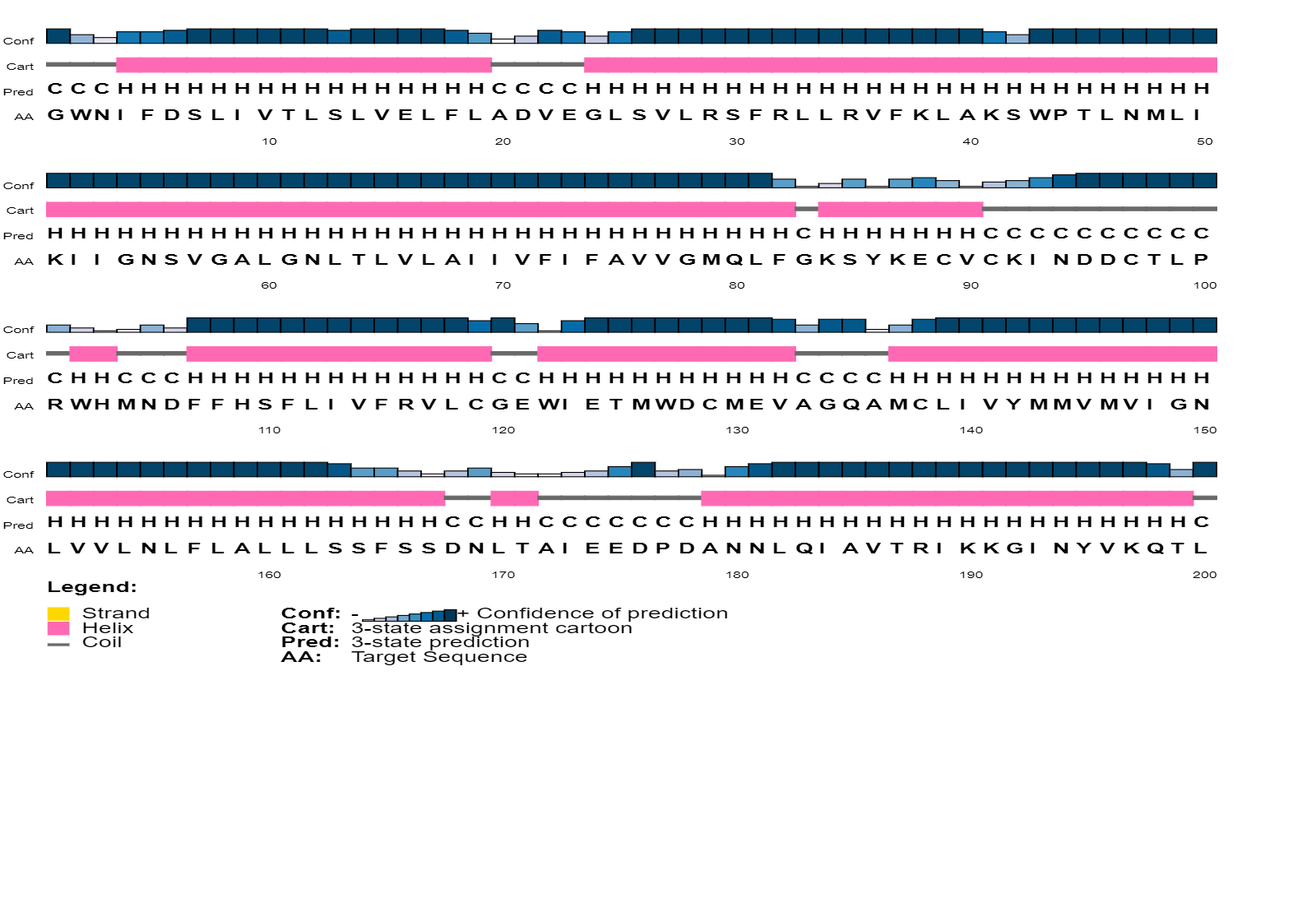 SCN9A (p.Arg896W)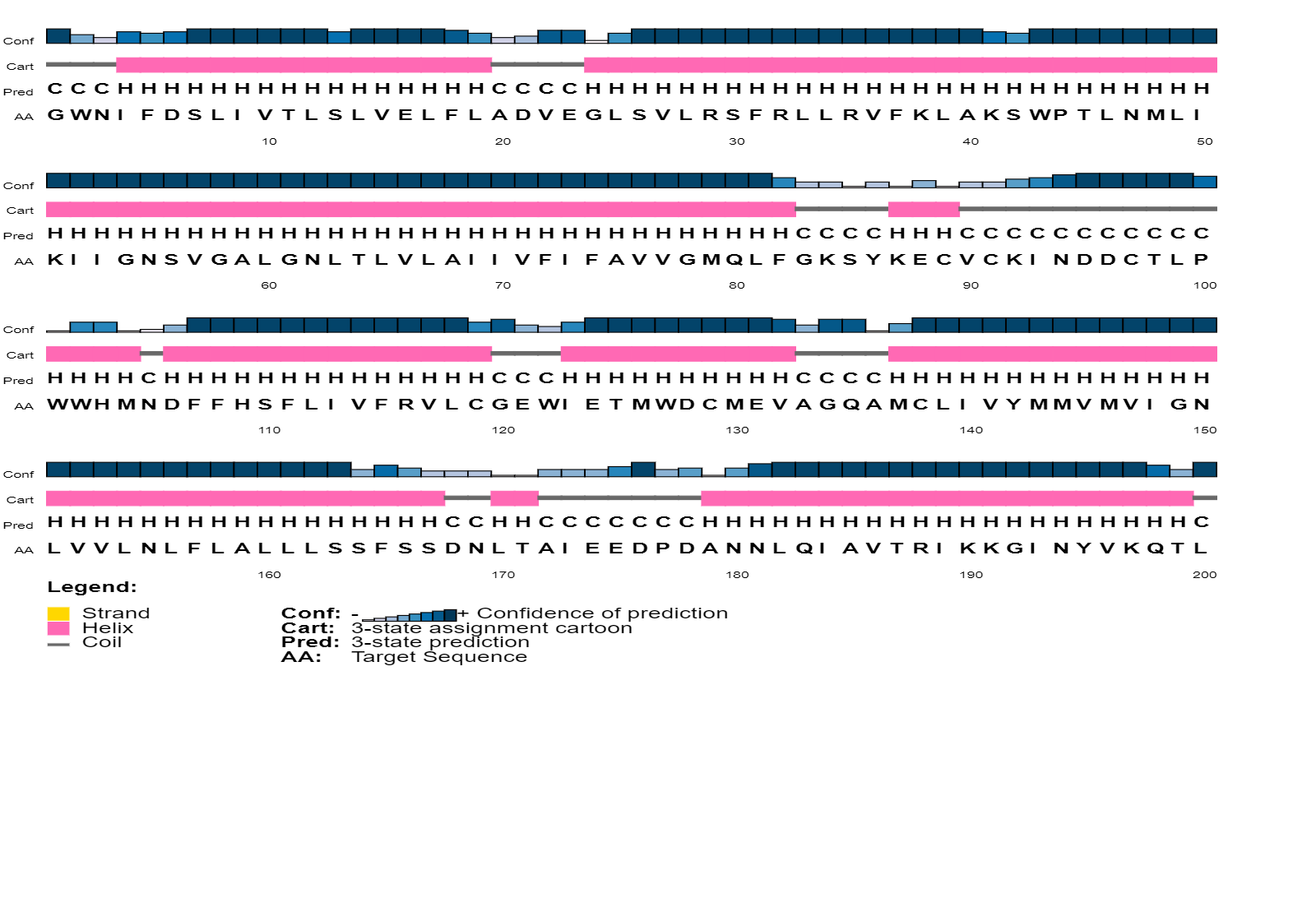 B.SCN10A WT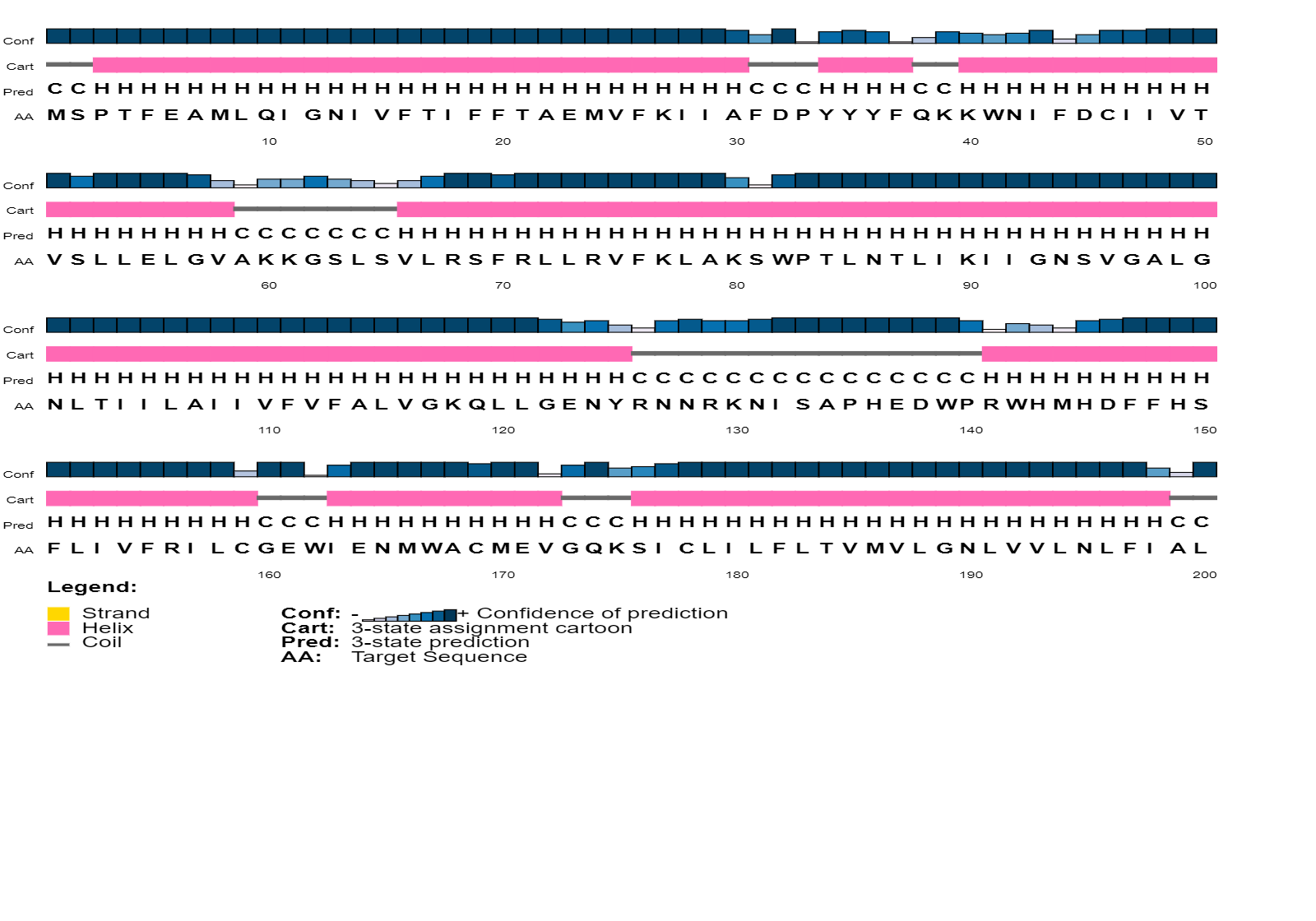 SCN10A (p.Asn789Lys)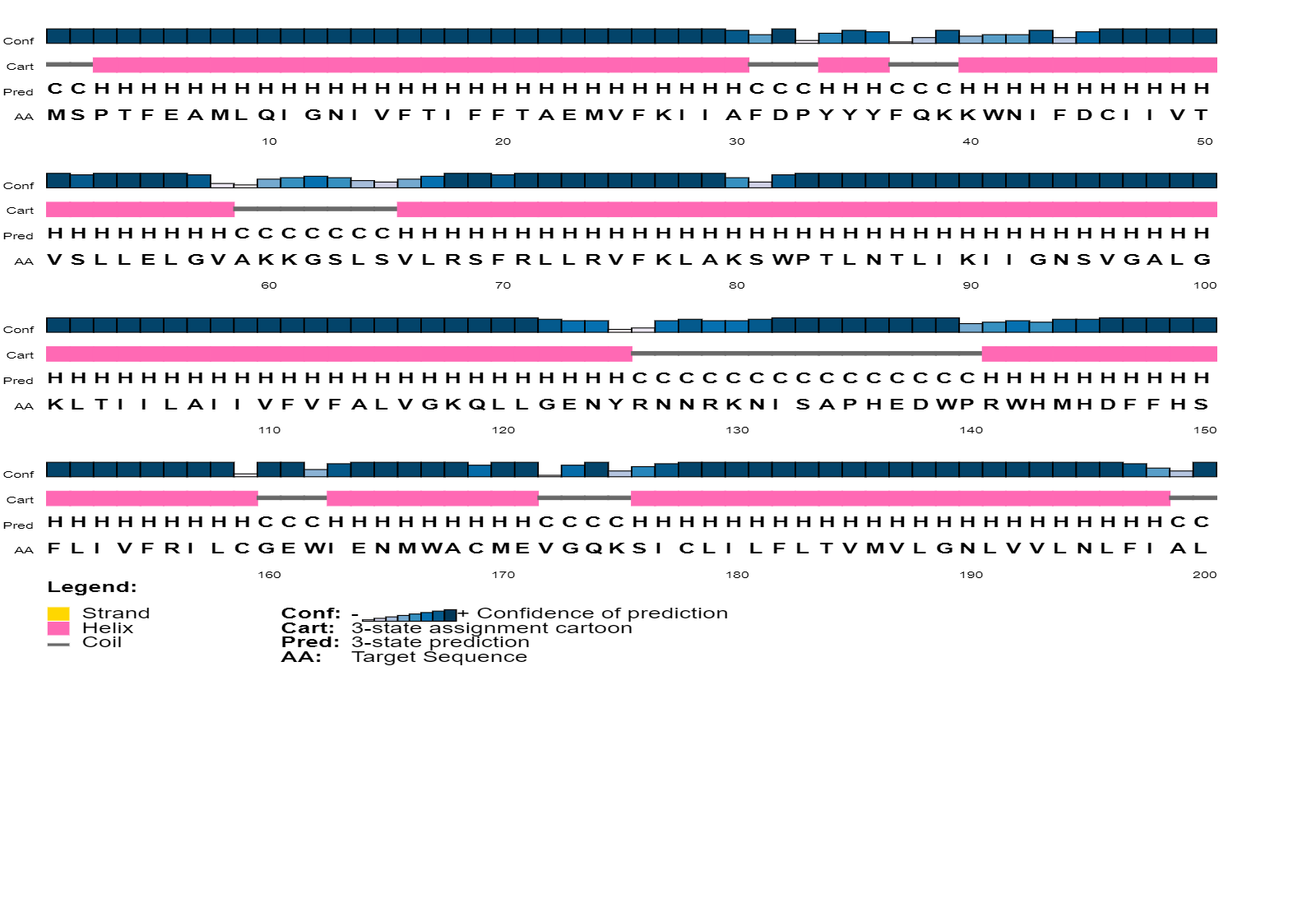 C.SCN11A WT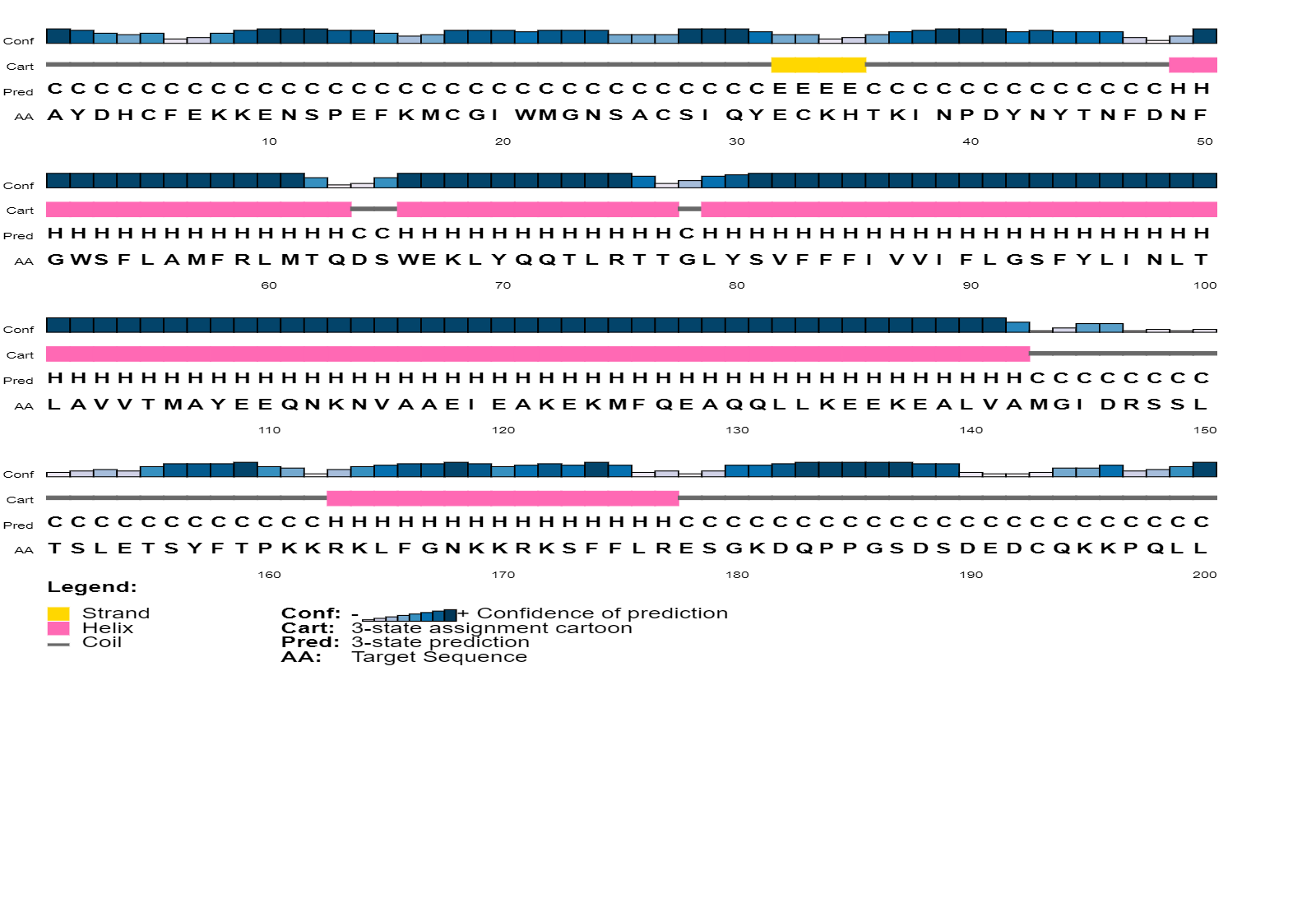 SCN11A (p.Leu396Pro)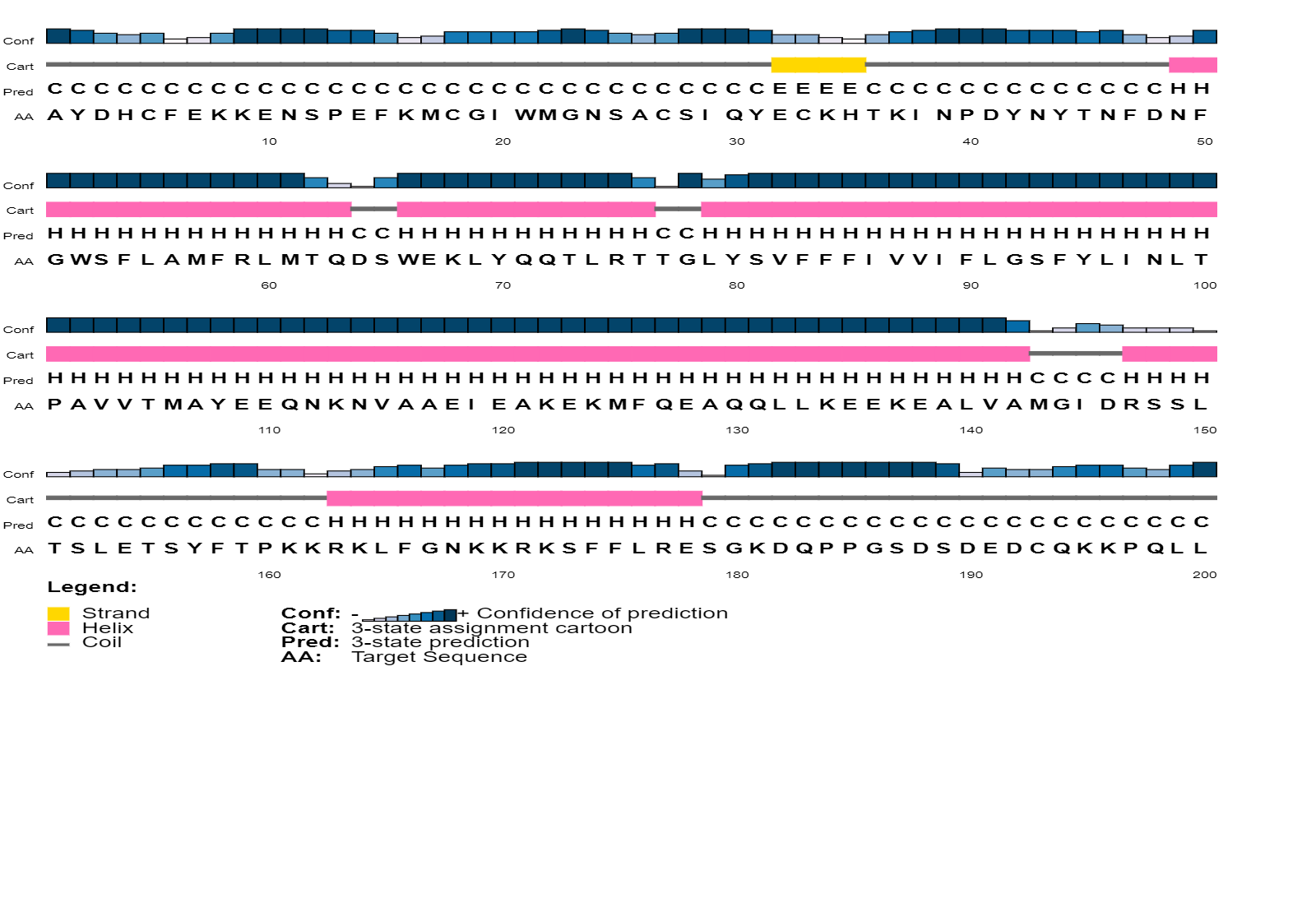 